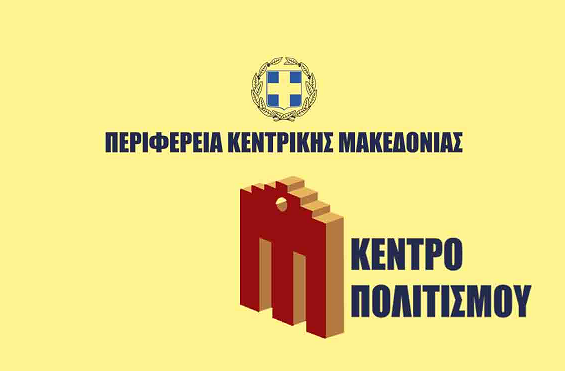 ΔΕΛΤΙΟ ΤΥΠΟΥΗ Περιφέρεια Κεντρικής Μακεδονίας και  το Κέντρο Πολιτισμού          βρίσκονται στην ευχάριστη θέση να σας παρουσιάσουν μια υπέροχη μουσική βραδιά Tribute to the divasWhitney Houston – Barbra Streisandμε τιςΣία Κοσκινά και Εύη ΣιαμαντάΔευτέρα 7 Νοεμβρίου 2016, στις 21:00στο Βασιλικό ΘέατροΈνας μοναδικός φόρος τιμής σε δύο πολυβραβευμένες καλλιτέχνιδες, που το έργο τους υπήρξε τόσο δημοφιλές και διαχρονικό, ώστε να επηρεάσει μέσω τν παγκόσμιων μουσικών charts, την μουσική βιομηχανία επί σειρά ετών και να αφήσει ένα ηχηρό, αλησμόνητο στίγμα στο πέρασμά του. Μια χολιγουντιανή βραδιά υπό το πρίσμα και την σκηνοθετική επιμέλεια της Άντας Τσεσμελή Edwards, την παγκέτα του Κωνσταντίνου Παγιάτη με την 15 μελή ορχήστρα του και την σκηνογραφική πινελιά του Θανάση Κολαλά. Οι εξαίρετες performers Σία Κοσκινά και Εύη Σιαμαντά θα μας ταξιδέψουν στο κινηματογραφικό παρελθόν της Barbra Streisand και της Whitney Houston, παρουσιάζοντας τους θυελλώδεις έρωτες τους, μέσα από ένα old time classic ρεπερτόριο που σημάδεψε δεκαετίες ολόκληρες. Concept/Σκηνοθεσία/Φωτισμοί: Άντα Τσεσμελή Edwards Μαέστρος/Ενορχηστρωτής: Κωνσταντίνος Παγιάτης Σκηνογραφία/Ενδυματολόγος: Θανάσης ΚολαλάςΤεχνική επιμέλεια: Παναγιώτης Κουντουράς Ερμηνεύουν: Σία Κοσκινά/Εύη Σιαμαντά Guests: Tap dancer Θάνος Δασκαλόπουλος & Gospel Choir Τιμή εισόδου: 15 ευρώ Προπώληση εισιτηρίων: στα κεντρικά εκδοτήρια του Βασιλικού Θεάτρου – τηλ: 2315200200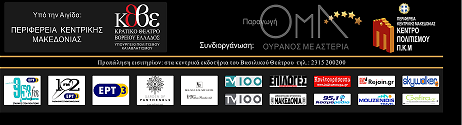 